Czwartek, 21.05.2020r.Dzień dobry Kochani!Na dobry początek zachęcamy do obejrzenia filmu:https://www.youtube.com/watch?v=WuUFckrrLakOdpowiedzcie na pytania:– Jak nazywa się miejsce, do którego poszła świnka Pepa wraz ze swoją rodziną?– Co znajduje się w bibliotece?– Co można robić w bibliotece?My też byliśmy w bibliotece. Pamiętacie?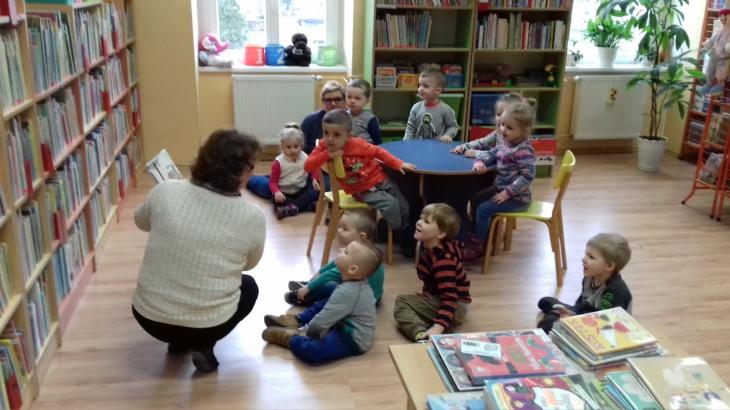 Pani bibliotekarka zapoznała nas z pomieszczeniami : wypożyczalnią i czytelnią. W kąciku dla najmłodszych dzieci opowiadała nam o swojej pracy oraz pokazywała różne książki. Zapisaliśmy się do biblioteki jako grupa  „Słoneczka” i wypożyczyliśmy książki o Franklinie, które czytaliśmy potem w przedszkolu. Jak wszyscy wrócimy do przedszkola pójdziemy do biblioteki i wypożyczymy książki, które sami wybierzecie 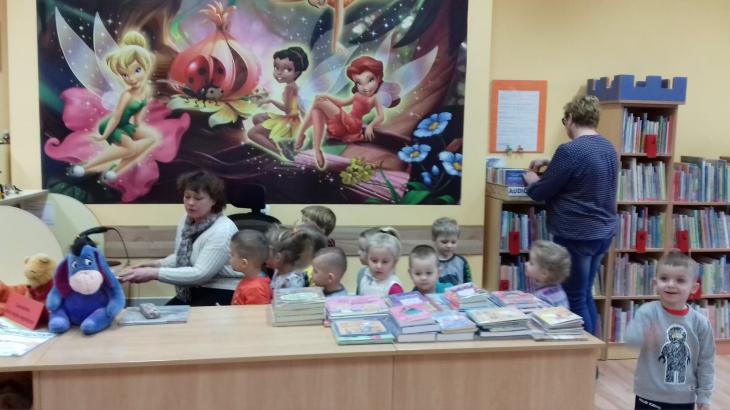 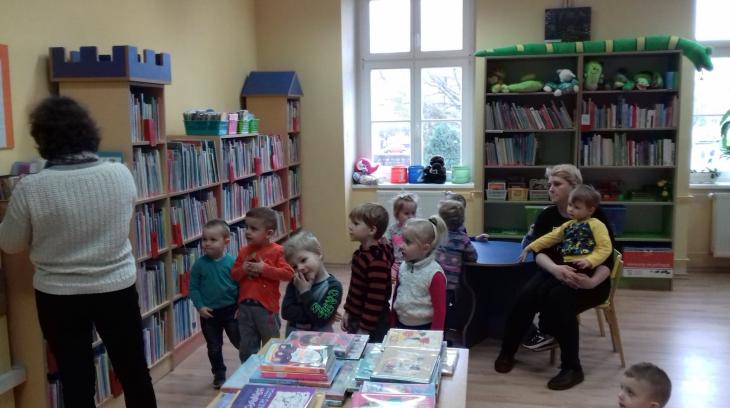 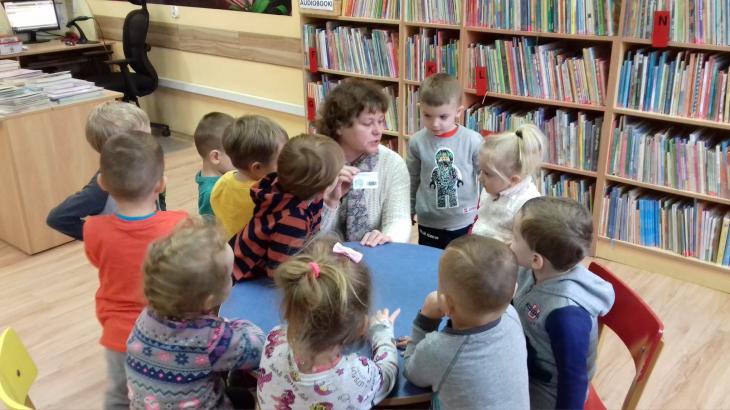 Dzięki książkom możemy przenosić się w bajkowy świat. My znamy dużo bajek, dlatego na pewno poradzicie sobie z zagadkami zawartymi w wierszu D.Gellner „Bajkowa zgadywanka”. Uważnie słuchając, dopowiadajcie rymy, które jednocześnie są rozwiązaniami zagadek o bajkowych postaciach.Bajkowa zgadywankaJeździ kareta po świecie A kto jest w tej karecie? Przy oknie, z lewej strony Kapturek. Jaki? …Dalej na stercie poduszekmalutki Tomcio …Spoza wielkiego kosza śmieją się Jaś i …Uwaga! Oj, uwaga! To przecież Baba …Koło lalki i misia stoi Sierotka …Pomiędzy walizkami Dziewczynka z …A tam, gdzie największy tłok, zgrzyta zębami …Ciekawe, czy już wiecie, kto ukrył się w karecie?Czas na ruch   Przed przystąpieniem do ćwiczeń proszę przygotujcie 6 książek i rozłóżcie je na podłodze oraz bębenek ( bębenkiem może być garnek).Zestaw ćwiczeń ruchowych „W bibliotece”Ćwiczenia z elementem skłonu – dziecko maszeruje w rytm bębenka, na mocniejszy dźwięk robi skłon do przodu.Ćwiczenia z elementem skoku – na podłodze są rozłożone książki, dziecko maszeruje, omijając je. Na sygnał rodzica dziecko przeskakuje obunóż przez książki.Ćwiczenia równowagi –  dziecko otrzymuje książkę, którą kładzie sobie na głowie. Maszeruje po pokoju tak, aby książka nie spadła.Ćwiczenia stóp – dziecko leży na plecach. Na hasło rodzica: Wchodzimy po drabinie – unosi stopy coraz wyżej, naśladując wchodzenie na drabinę. Na hasło: Schodzimy – naśladuje schodzenie z drabiny i opuszcza stopy coraz niżej.Ćwiczenia tułowia – dziecko stoi, a rodzic daje polecenie: Podaj książkę w prawo lub Podaj książkę w lewo. Dziecko wykonuje skręt tułowia raz w jedną, raz w drugą stronę.Ćwiczenia uspokajające – dziecko maszeruje po obwodzie koła, wciąga powietrze nosem i wypuszcza ustami.Ćwiczyliście wspaniale!Do następnej zabawy przygotujcie 2 kartoniki, na jednym narysujcie czerwone serce, na drugim czarne koło. . Symbole te oznaczają, czy dana postać jest pozytywna, czy negatywna.Jaki to bohater? – zabawa dydaktyczna, ocena postępowania bajkowych postaci. Pamiętajcie, jeżeli uważacie, że postać z bajki była dobra to podnosicie kartonik z sercem, a jeżeli uznacie, że podana postać nie postępowała dobrze to podniesiecie kartonik z czarnym kołem. To do dzieła:Kopciuszek, Baba Jaga, Śnieżka, macocha, Czerwony Kapturek, wilk, smok, Złota Rybka, żona rybaka…„Jesteśmy bohaterami z bajek” – zabawa ruchowa. Kochani zapraszamy Was- dzieci i dorosłych do wspólnej zabawy ruchowej, podczas której będziecie zamieniać się w bajkowe postaci. Podawajcie naprzemiennie postać z bajki  i ją naśladujcie. Mogą to być następujący bohaterowie: Wawelski Smok, Kot w Butach, krasnoludki i olbrzymy, wilk itd. „Moja bajka”- zabawa twórcza.  Drogie Słoneczka chciałybyśmy, abyście tym razem Wy opowiedzieli swoim rodzicom bajkę, którą sami wymyślicie. Jesteśmy ciekawe, kto będzie głównym bohaterem w Waszej bajce? Może piesek, piłka? Albo kotek… królewna… auto…?Zacznijcie od zdania: „Dawno, dawno temu….”. Stwórzcie taką bajkę, której koniec będzie radosny i szczęśliwy.Propozycje na dzisiaj:Zróbcie ilustrację do swojej bajki. Tworząc bajkę będziecie jej autorem, a rysując do niej obrazek staniecie się ilustratorem!Ułóżcie puzzle, których dawno nie układaliście Jeżeli macie ochotę to wypełnijcie karty pracy pobrane (są na następnych stronach). Karty pracy pobrane z  https://ksiegarnia-edukacyjna.plWyślijcie nam swoje prace! Jesteśmy bardzo ciekawe waszych pięknych ilustracji do własnej bajki!Miłego dnia! Do jutra!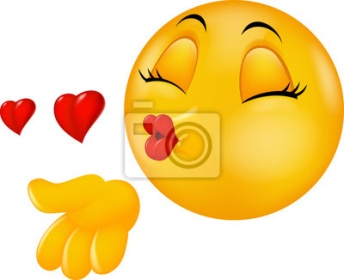 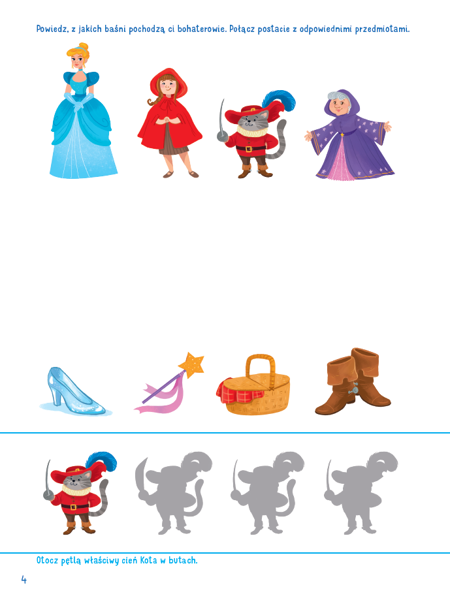 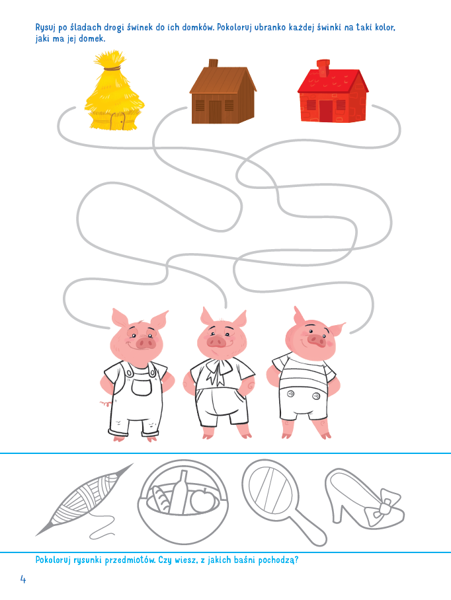 